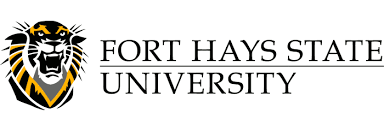  NACTAWildlife Contest Official RulesFriday, April 2nd  1:00 p.m.  – Albertson Hall Contest Director:Dr. Bill Stark(785) 628 –5681wjstark@fhsu.eduTwo-year and four-year teams will evaluate the same contest components. All contestants must be currently enrolled in a two-year or a four-year institution. A team will consist of four officially registered members, with scores of all four team members summed for the team score. All team members are also eligible for individual awards.If four members are not present from a school, the attendees will compete as individuals.Additional attendees are welcome to compete individually and will be eligible for individual awards.Contestants must not touch or handle any of the specimens during any portion of the competition. Contestants observed in violation of this WILL be disqualified from the competition.No communication with contestants or anyone else except superintendents will be permitted once the contest has started. No cell phones will be allowed during the contest. Contestants observed in violation of this policy WILL be disqualified from the competition.Contestants must bring a #2 lead pencil and clipboard into the contest. Contestants may not bring notes or reference material of any kind. A list for specimen identification will be provided. The contest will consist of two sections. 1- General Knowledge Exam2- Lab PracticalEquipment and Tool Identification Fish and Wildlife Identification Mammals, Birds, Reptiles, Amphibians, and FishAwards will be presented in both Two-year College and Four-year College Divisions. Both team and individual awards will be presented for the overall contest. Awards will be given to teams and individuals for the top three scores (1st, 2nd, and 3rd places) in each Division. CONTEST ADMINISTRATIONThe superintendents will be responsible for the preparation of all contest materials, setting up the contest, providing the official keys for scoring, and overseeing the contest operation and scoring of papers. Room supervisors will be assigned to each of the sections of the contest and will be responsible for the operation and conduct of each section.Tie Breakers. Ties for both teams and individual contestants will be broken using the following contest sections:First – lab practical scores Second -  Team general knowledge scoresAnnouncements made at the coaches meeting or on the contest day will take precedent over the previously published rules.2020 NACTA WILDLIFE CONTEST DESCRIPTION The contest will be divided into 2 areas with the 300 total points as follows:General Knowledge Exam (100 points)Lab Practical (200 points; see breakdown below)Equipment/Tool Identification (20)Fish and Wildlife Identification Mammals (40)Birds (40)Reptiles (30)Amphibians (30)Fish (40)Additional descriptions and specific rules for each section of the contest follow and will be considered official for the contest. General Knowledge- 100 pointsThis sections will consist of 100 written multiple- choice, matching, and true/false exam questions worth 1 points each for a total of 100 points. Both general and specific questions will be asked of wildlife. Lab Practical- 200 pointsThis section will consist of 50 stations with two questions at each station worth 2 points each for a total of 200 points. Contestants should be prepared to identify equipment, tools, fish, mammals, birds, reptiles, and amphibians. Identification may include, but is not limited to, mounted or preserved specimens, photographs, skulls, pelts, feathers, antlers or horns, voice calls, tracks, or scat. A word bank will be provided to the contestants at the competition.